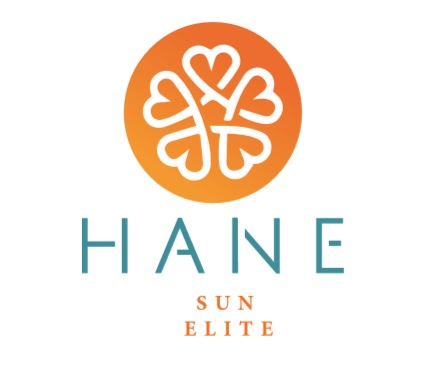 Название отеля       	: Hane Sun Elite Hotel	Адрес		: Район Чолаклы, Манавгат/АНТАЛИЯТелефон	: 0090 242 777 09 09Адрес электронной почты	: hanesunelite@hanehotels.comИнтернет-страница		: www.hanehotels.comГод открытия			: 2022Концепция			: Все включено (ALL INCLUSIVE)Количество номеров.		: 200	Ближайший  центр Город	: Анталия	              Расстояние : 65 км					Ближайший аэропорт.	        : Аэропорт Анталья	 Расстояние : 56 кмБлижайший город.	        : Сиде 		 Расстояние :   8 кмБлижайшая больница. 	        : Больница Akdenız	 Расстояние : 10 км				       Транспорт		                     : Каждые 15 минут ходит микроавтобус до Сиде и Манавгата                                                Такси доступны 24 часа перед отелем.Напряжение		        : 220 вольтОтопление		        : КондиционерЗалы для некурящих              : все закрытые помещенияВсего этажей                           : основное здание, блок А (3 этажей) и блок Б (5 этажа)Количество лифтов                 : А блок 1 лифт, В блок 2 лифтаВарианты оплаты                    : Visa, MasterCardДомашние животные              : Домашние животные не допускаются.Владение языками                  : турецкий, английский и немецкийНазвание компании                : ÖZBAL OTELCİLİK TURİZM İNŞAAT VE TİCARET A.Ş.Налоговая инспекцияи контакты		        : Çolaklı Mah. 2191 Sk.NO.4 Manavgat/antalyaИНН			        : Beyoğlu V.D.NO:665 020 64 52			        TİC.SİC.NO:14393 MERSİS NO:0665020645200040КАТЕГОРИИ НОМЕРОВ И ДЕТАЛИ.Двухместные номера:Современные и комфортабельные номера площадью около 25 м².В номерах имеется: душ/туалет, фен, телефон, мини-бар, набор для чая/кофе, LCD-телевизор со спутниковыми каналами, Wi-Fi, сейф (в аренду), кондиционером , напольное покрытие ламинат, балкон. Номера  с видом на бассейн можете приобрести за дополнительную плату. Номера эконом:Оснащение такое же, как и у стандартных номеров, это номера без балкона.Семейные номера:оснащены тем же оборудованием как и  стандартные номера, семейные номера имеет имеет две спальные, две ванные комнаты и два туалета, площадь семейного номера около 50 м²Двухместные номера Swim Up:Номера такие же, как и двухместные, и имеют прямой доступ к общему бассейну. Заселение  в такой номер разрешено только с 14 лет.Смена белья	: каждые 3 дня	Смена полотенец	: каждый деньУборка номера : Каждый день	Наполнение мини-бара: Ежедневная вода      и газировкаСлужба по связям с гостями: менеджер находиться на связи с  гостями  каждый день  в течение 8 часов.ТВ: доступны турецкие, немецкие, голландские, английские, русские, польские   и музыкальные программы.РЕСТОРАН и БАРЫ   *Ресторан а-ля карт обслуживается по записиБАРЫ Бесплатные  напитки (All Inclusive Drinks): местные алкогольные и безалкогольные напиткиНапитки за дополнительную плату: Импортные напитки, свежевыжатые фруктовые соки, все         напитки в бутылках, витаминный бар, коктейли. Всё напитки начиная с 24:00 часов.Бесплатные гостиничные  услуги: турецкая баня- Хамам, сауна, wi-fi, мини бар, пляжные полотенца, шезлонги на пляже и возле бассейна. Платные гостиничные услуги: факс, телефон, услуги прачечной, сейф в номере, профессиональное футбольное поле, аренда автомобилей, услуги доктора, услуги фотографа, СПА массаж, магазины на территории отеля, услуги парикмахера, водный спорт и школа плавания.Бесплатные спортивные   мероприятия: настольный теннис, бильярд,дартс, бочча, аэробика, пляжный волейбол и мини-футбол, водное поло, водная аэробика и фитнес-центр.AнимацияВ течение дня игры и спортивные программы, по вечерам развлекательныe шоуДетский Мини клубМини клуб	: для детей в возрасте от 4 до 12 лет  услуги детского клубаДетский клуб    : Часы работы 10:00– 12:00  / 14:30 - 17:00ПляжПляж					: мелкий песокРасстояние				: 800 мПляжный транспорт			: бесплатный трансфер каждые 15 минут.Шезлонги и матрасы на пляже		: бесплатноПолотенца для пляжа и бассейна	: бесплатноБАССЕЙНЫЗавт ракВремяМестоКонцептЗавтрак07:30-10:00Главный ресторанШведский столПоздний завтрак 10:00-10:30Главный ресторан Шведский столОбед   ВРЕМЯ МестоКонцептОбед 12:30-14:00Главный ресторан Шведский стол Перекус 11:30-15:30Снэк барШведский стол Перекус11:30-15:30Бар на пляже Hane Sun Otel Шведский стол Гёзлеме (турецкие лепешки)11:30-15:30Снэк бар на пляже Hane Sun OtelШведский стол УжинВРЕМЯ                 МестоKOнцептУжин19:00-21:00Главный ресторан Шведский стол Аля карт ресторан*19:00-21:00Hane Sun OtelАля картЧай/Кофе/СладостиВремяМестоКонцепт Чай/кофе/сладости16:00-17:00Снэк барЧай/кофе/сладостиКафетерия 10:00-18:00Лобби бар Чай/кофе/сладости Мороженое ВремяМестоКонцептМороженое 15:00-16:00Снэк бар/Бар на пляжеМороженое Ночной перекусВремяМестоКОНЦЕПТНочной перекус- суп24.00-01.00Главный ресторан Шведский стол Напитки ВремяМестоКонцепт Лобби бар 10:00-24:00Лобби бар После 24:00 платныеБар возле бассейна 10:00-21:00Бар возле бассейна По концепцииСнэк бар10:00-24:00Снэк барПо концепции Бар на пляже 10:00-17:00Бар на пляже По концепции М³ГЛУБИНА /СМВремя работыБассейн с 3 горками1851.2010:00-12:00/14:00-17:00главный бассейн6431.4007:00-19:00Детский бассейн130.4007:00-19:00Крытый бассейн1001.4007:00-19:00